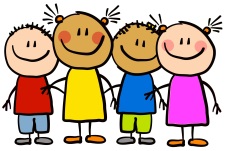 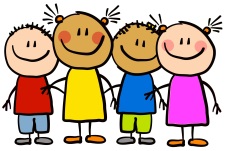 This WeekThis week we have continued to look at our topic ‘Why do Spiders eat flies?’ We have been focusing on learning about minibeasts and their habitats. The children have learnt about the different areas outside we would potentially find them e.g. under rocks, in the ground, on plants and trees and around and in water. We have also continued to monitor our sunflowers and we have been taking care of them making sure that they get plenty of water, warmth and sun light to grow. We have begun a new shared read book ‘What the ladybird heard next?’ This week we have read and discussed the book’s vocabulary and events that happen. In phonics this week, the children have learnt some new sounds with their peers, where they have had to hear and say the sound and then practice writing it.In mathematics this week, children have been using soil compare capacity amounts e.g. empty, nearly empty, half full, nearly full and full.  Class 5 attendance- 94.8%This WeekThis week we have continued to look at our topic ‘Why do Spiders eat flies?’ We have been focusing on learning about minibeasts and their habitats. The children have learnt about the different areas outside we would potentially find them e.g. under rocks, in the ground, on plants and trees and around and in water. We have also continued to monitor our sunflowers and we have been taking care of them making sure that they get plenty of water, warmth and sun light to grow. We have begun a new shared read book ‘What the ladybird heard next?’ This week we have read and discussed the book’s vocabulary and events that happen. In phonics this week, the children have learnt some new sounds with their peers, where they have had to hear and say the sound and then practice writing it.In mathematics this week, children have been using soil compare capacity amounts e.g. empty, nearly empty, half full, nearly full and full.  Class 5 attendance- 94.8%Next weekYellow group- Mrs Musgrave’s phonics group have learnt the sounds: j and v.Red group- Miss Hosford’s phonics group have learnt the sounds: y and w. Green group- Mrs Bailey’s group have learnt the sound t.Stars of the weekMrs Musgrave -Eden, for being a good role model to others at carpet time.  Miss Hosford-. Amelia- for amazing us with her creativity.   Mrs Bailey- Freddie- for making lots of right choices.   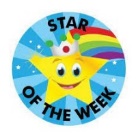 